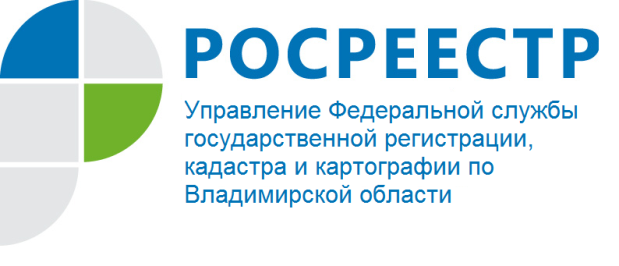 ПРЕСС-РЕЛИЗУправление Росреестра по Владимирской области информирует об участии в  проекте «Бюро по защите прав предпринимателей» на базе Владимирского отделения общественной организации «Опора России»	Управление Федеральной службы государственной регистрации, кадастра и картографии по Владимирской области информирует, что в целях оказания регулярной квалифицированной юридической помощи на профессиональной основе юридическим и физическим лицам на базе Владимирского областного отделения Общероссийской общественной организации малого и среднего предпринимательства «Опора России» реализуется проект «Бюро по защите прав предпринимателей». 	Бесплатные консультации с участием представителей контрольно-надзорных органов проводятся каждый понедельник в офисе ВО «Опора России», расположенного по адресу: г. Владимир, ул. Луначарского, д. 3, оф. 110.		Так, 3 февраля 2020 года в офисе Владимирского областного отделения «Опоры России» состоялся прием граждан с участием заместителя руководителя Управления Федеральной службы государственной регистрации, кадастра и картографии по Владимирской области Киреева Александра Сергеевича, который ответил на вопросы, касающиеся государственной регистрации прав на земельные участки.